LATIHAN SOAL BAHASA INGGRIS SMPTAHUN 2012-2013Choose the Best Answer!Text for no. 1-2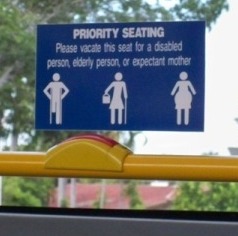 What does the notice mean?We may choose our own seating freely.All people should be given priority seatings.We should give a priority seating for some exception people.All people will have their priority seatings without any exception.“Please vacate this seat for a disabled ...”The underlined word has the same meaning as ....EmptyShareBringGiveText for No. 3-4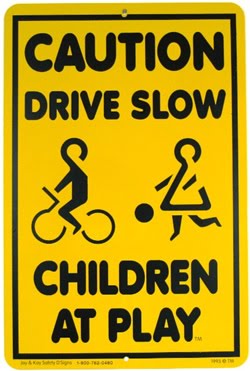 Based on the caution above, we can conclude that ....We are forbidden to cycle in that area The children may not play in that areaThe parents are permitted playing in that areaWe must be aware and be careful driving in that areaWho must be aware with that caution?All driverChildrenParentsteachersText for No. 5-6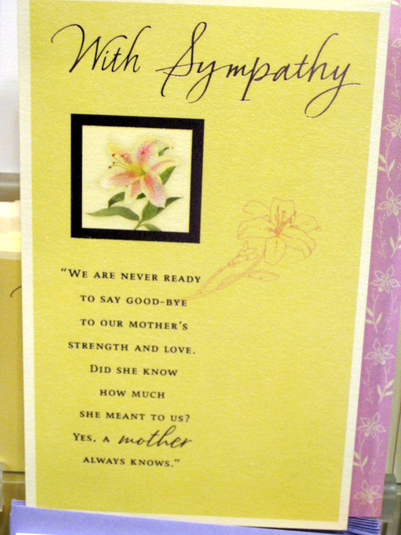 5. Who might receive this card?	A.  a beloved granny	B.  a beloved mother	C.  a lovely  girl friend	D.  a lovely grandmother6. Why does the writer write the card above? Because the writer wants to ....	A. give deep symphaty 	B. give information	C. invite someone	D. say goodbyeText for no. 7-9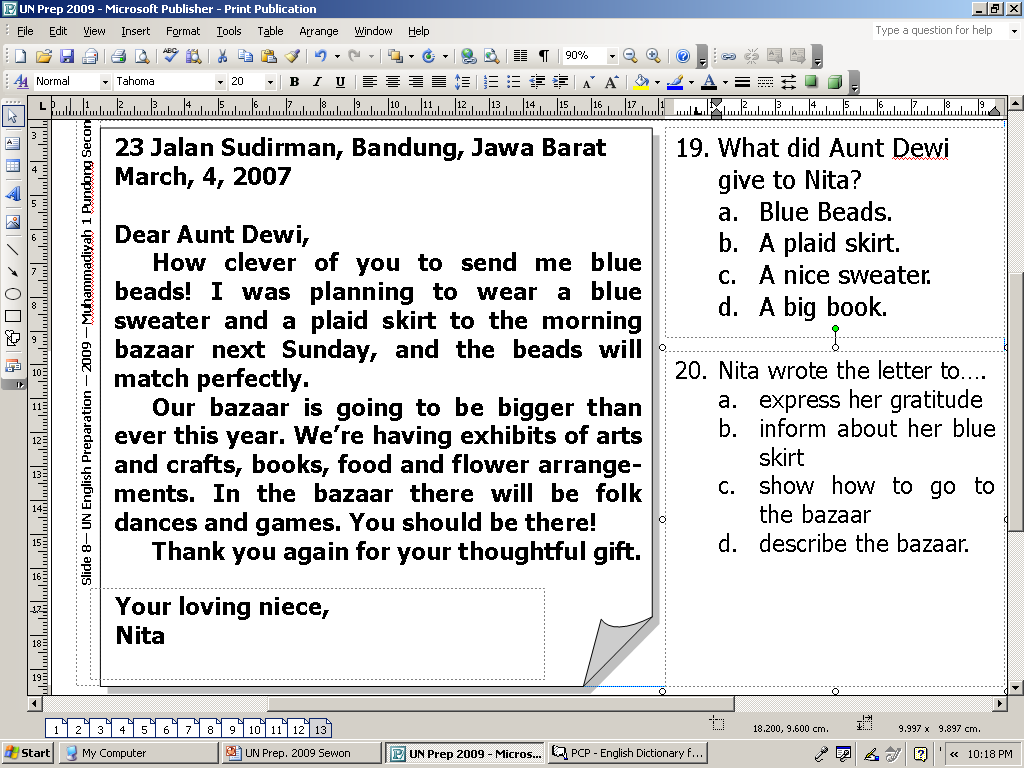 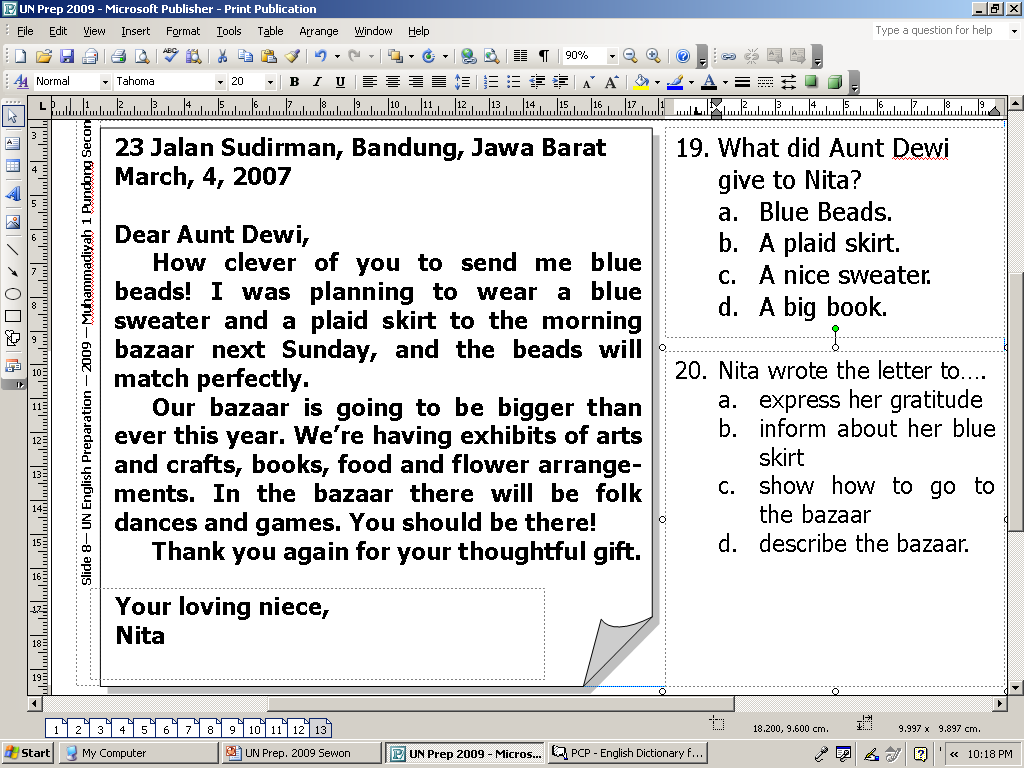 7. Nita wrote the letter above in order to ....	A. describe the bazaar and the exhibition	B. tell her experience about having bazaar	C. say thank you to her aunt for the thoughtful gift	D. ask her aunt to buy blue beads in the bazaar and exhibition8. From the text, we know that ....	A. The writer doesn’t like the gift very much	B. There isn’t any food counter in the bazaarC. The bazaar is going to be smaller than ever this year	D. There will be a dances performance and games in the bazaar9. “You should be there.”     What does the underlined word refer to?In the bazaar.In Nita’s house.In aunt’s house.In the performance.Text for no. 10-12SMAN Englishindo gives a scholarship for 100 students of Junior High School. The following requirements should be noticed :- High interest in English and Maths- Certified for IT course, including Office, Photoshop, Coreldraw, AutocadIt is also allowed for Headmaster of the school to give recommendation letter to make the grantee accepted.For further details, visit our blogsite at Englishindo.com10. Who gives the reference letter for the students to be accepted in the scholarship programme?	A. SMAN Englishindo	B. Students’ parents	C. The principle	D. The students11. What should students do to have more information?	A. Asking the headmaster	B. giving recommendation	C. visiting SMAN Englishindo	D. visiting blogsite at Englishindo.com12. The text tells us about ....	A. the information of scholarship for students of Junior High School	B. the description of scholarship for students of Junior High School	C. the recomendation letter from the head master	D. the explanation how to get scholarshipText for no. 13-15“ In the name of Allah the most gracious, the ever merciful”The honor of your presence is requested at the Wedding of Eka Wijayanti( Daughter of Mr. and Mrs. Wijaya)To Fajar Pribadi(Son of Mr. and Mrs. Handaya)Reception : Vidi HotelOn Saturday, November  4th  2012Promptly at 6 p.m.13. When will the party be held? 	A. in the morning	B. in the afternoon	C. in the evening	D. at night14. “Promptly at 6 p.m.”      The underlined word has the same meaning as ....aboutexactlynaturallypunctually15. What is the purpose of the text?	A. To celebrate the wedding party.	B. To invite someone on wedding party.	C. To give information about the wedding party.	D. To congratulate someone on his/her marriage.Text for no. 16-18Oberoi Hotel & ResortLuxury RedefinedHeavenly HideawaysExotic Island, swaying palm trees, golden beaches, all that is enchanting about the archipelago of Indonesia in waiting for you at The Oberoi, Bali and The Oberoi, LombokPeace and Tranquility reign in the scheduled of thatched roof luxury lanais, pavilion and villas just a step away from the breathtaking beauty of scenic beachesStay for two nights, get one additional night freeRp. 1.900.000 per nightSubject to 21% tax and service chargeRares are subject to change without noticeINCLUDESAccomodation for two in a garden view Luxury Lanai or Luxury PavillionFree continental breakfast and airport transfersFree in – room tea and coffee – making facility, newspaper and fresh every dayCONDITIONSApplicable to residents of Indonesia and KITAS holdersValidity : until December 2009The offer of one additional free night excludes breakfast and must be utilized consecutively with the paid nightsRESERVATIONSBaliTelephone/Facsimile : 62361 730 361, e-mail : reservation@theoberoi-bali.comLombok Telephone/Facsimile : 62370638444, e-mail : reservation@theoberoi-lomboki.comWebsite; www.oberoihotel.com16. The advertisement is about ....	A. to promote staying nights in a luxurious hotel and resort	B. to inform how to get good and complete facilities in the hotel	C. to commercialize a website providing hotels and resorts	D. to offer a travel agent having a vacation to Bali and Lombok17. “The offer of one additional free night excludes breakfast and must be utilized consecutively    with...”       The underlinedword has same meaning as ....freelysuccessivelycomfortablysurprisingly18. From the text we can conclude that ....	A.  We can’t reserve the hotel by phone	B.  We will be able to stay more than two nights freelyC.  We will get an additional night free if we stay for two nights.		D.  We can’t get any information about the hotel from the internetText for no. 19 – 21Dear Sonya,	Please accept my deepest condolonces for your lost. Our thoughts and prayers are with you. May God Bless You and give peace to your heart. Sorry, i can’t come to the funeral of your husband?									Love,								             Gilberta19. Why did Gilberta send this kind of card to Sonya?	A. to express her symphaty	B. to show that she is excited	C. to appologize for geting lost	D. to inform Sonya to check the health20. “Our thoughts and prayers are with you”       The underlined word refers to ....SonyaGilbertaSonya and GilbertaGilberta and friends21. Who passed away?	A. Sonya	B. Gilberta	C. Sonya’s husband	D. Gilberta’s husband      Text for No. 22 – 25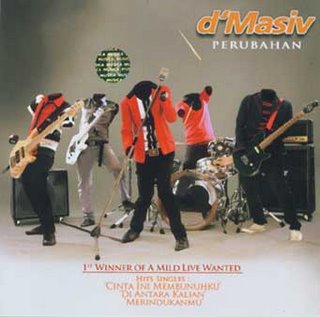 On Saturday morning at 9:30, I was walking down Sunda Street, looking for a record store. A man stopped me and asked me the way to the Hyatt Hotel. I wasn't sure exactly where it was, but I walked with him to the end of Sunda Street. He was very friendly, and his face looked so familiar. Then I remembered where the Hyatt was and told him how to get there. He thanked me and tried to give me something. I thought it was money. I said 'no' at first, but he really wanted me to have it, so I took it.I found the record store and listened to a few records. D' Masive had a new record that was number two in the top twenty. I decided to buy it. I looked in my bag for my wallet and found a piece of paper the man gave me. It was a photo. I was so surprised! He was a singer in D' Masive!22. What does the text tell you about?		A.  A group band	B.  Meeting a star	C.  A famous concert	D.  Buying a record23. What did the writer get from the man?	A. money	B. a wallet	C. a photo	D. a record24. Which of these statements is TRUE according to the text?	A. The writer was a member of a famous group band.	B. A strange man wanted to buy a new record in the store.	C. The writer didn’t know the way to get to the Hyatt Hotel.	D. The writer was surprised to know that the photo was a singer.25. The purpose of the writer to write the text is ....	A. to retell the experience meeting a popular star	B. to describe a singer from a popular group band	C. to tell the way how to meet a popular group band	D. to give information about a popular singer of a group bandText for no. 26 – 29My mother is a beautiful person. She is not tall but not short, and she has curly and brown hair. Her eyes color are like honey and her color skin is light brown. She has a beautiful smile. Her weight likes 120 lbs.


         She is a very kind person. She is very lovely, friendly, patient, and she loves to help people. I love my mom, because she is a good example to me. She loves being in the Church, and she loves singing and dancing too. 

         She is a very good friend, wife and mother. She always takes care of her family. She likes her house to be clean and organized. She is a very organized person, and all things in the house are in the right place. She doesn't like messes. 

         She always has a smile on her face. She is so sweet and lovely. I like when I am going to sleep or when I wake up or when I am going to go to some places, she always gives me a kiss, and when the family have a problem she always be with us to helps us and to give us all her love. 26. What does mother do when the writer is going to sleep?	A. She will sing and dance.	B. She will give the writer a kiss.	C. She will takes care of the writer.	D. She will clean and organize her house.27. What is the main idea of pargraph two?	A. the description of appearance	B. the description of characterC. the descrition of habitual	D. the description of hobby28. “...and when the family have aproblem, she always be with us, to help us...”        The underlined word refers to ...the writer’s motherthe writer’s familythe writer’s friendthe writer29. What is the purpose of the text?	A. to give information about the writer’s mother	B. to tell the life of the writer’s mother	C. to describe the writer’s mother	D. to tell the writer’s hobbyText for no. 30 – 32How to Make Tomato SoupTo make a bowl of tomato soup, you must prepare all ingredients below:4 large tomatoesspices1 small onion½ teaspoon of salt8 cups of water¼ teaspoon of peppersmall clove garlic ¼ teaspoon of butterHere are the steps to make a bowl of tomato soup:Cut tomatoes, onions, and garlic into small pieces.Fry them in a pan with butter for five minutes.Add water, spices, salt and pepper.Heat until the water boils.Turn down the heat and cover with lid. Cook gently for one hour.30. What should we do after we boil the water?	A. Turn down the heat and cover with the lid.	B. Add some spices and tomatoes.	C. Cook all the materials gently.	D. Serve the soup.31. “Cook gently for one hour.”       The underlined word has the same meaning as ....QuicklyLightlyFreelyNeatlyThe text mainly tells us about …Tomato Soup .the way of making the steps of servingthe method of packing the ingredients needed in makingText for no. 33 – 36Blind ListeningA stupid man was sent by his father to sell salt. He first went to a mining area but nobody there wanted his salt. When he returned home, his father told him that if he had helped the miners to dig, they would have bought his salt.The man next went to a house where a wedding was taking place. There he dug a huge hole. This made the people angry and they chased him away. When he returned home, his father told him that if he had beaten a drum and danced instead, the people there would have bought salt from him.Then, he went to a village where there happened to be a fire. Rushing to the place, he started drumming and dancing, only to be thrown out by the people. His father told him that he should have poured water on the fire instead, if he wanted to sell salt there.In the next place he went to, a couple were fighting with each other. The foolish man poured a bucketful of water on them, again to be chased away. His father later told him that he should have tried to settle the quarrel, in which case they would have bought salt from him.In the final event, the man saw two bulls fighting with each other. He stepped in to stop the fight and was gored to death by angry bulls.What did the man do when there were a couple fighting with each other?He tried to settle the quarrel.He told to his father about the fighting.He ran to the place and started dancing.He poured a bucketful of water on them.“...the people there would have bought salt from him.” ( Par. 2)The underlined word refers to ....The minersThe peopleThe manFatherHow many suggestions did the father give to his son?TwoThreeFourFiveWhat can we learn from the story above?We have to think twice to all the suggestions givenWe have to work hard to reach our dreamWe must do all the suggestions givenWe must learn how to be a sellerText for no. 37 – 39The Camel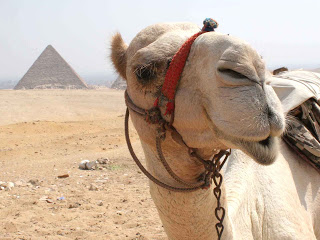 The camel is a large, strong desert animal. Camels can travel great distances across hot, dry deserts with little food or water. They walk easily on soft sand and carry people and heavy hump. The hump is a large lump of fat providing energy if food is hard to find.

There are two chief kinds of camels: (1) the Arabian camel also loads to places that have no roads. Camels also serve the people of the desert in many other ways.

The camel carries its own built-in food supply on its back in the form of a called dromedary, which has one hump, and (2) Bactrian camel, which has two humps.What does the text tell us about?The types of camelThe habitat of camelThe description of a camelThe general description about camelWhy camels can survive in a very hot place with little food and water? Because the camels ....have hump which providing energydo not like drinking much waterare strong desert animal like to stay in the desert“The hump is a large lump of fat providing energy if food is hard to find.”The underlined word has the same meaning as ....pouchbumpsackbackText for no. 40 – 43Once, there was a king of mice. He lived inside a banyan tree in a forest. He loved the tree as his home. He lived there happily.One day, a poor man wanted to cut down the banyan tree. The king of the mice was frightened so he asked the woodcutter to leave the tree standing. In result, he would give the woodcutter a gold every day. The woodcutter agreed.Every evening, the king of the mice gave a piece of gold to the woodcutter. The gold was taken out from the roots of the banyan tree. The woodcutter was happy and took the gold home.After a few days, the woodcutter's wife asked him, “Where does the gold come from?” So he replied, “The king of the mice gives me the golds from under the roots of the tree.” “Oh, you are stupid!” his wife said and suggested. “Why don’t you cut down the tree and take the golds all away?” The woodcutter would do as his wife said.The following day, the woodcutter cut down the banyan tree. Unfortunately, he did not find any gold there instead the king of the mice had run away and crept up to the woodcutter’s house. The king of the mice took back all the golds.What is the best title of the text above?A King of MiceA Banyan TreeA Poor WoodcutterA Mice’s gold TreeWhy did the Woodcutter cut down the Banyan tree?He didn’t like the man who wanted to cut down the treeHe wanted to get all the golds from the MiceHe wanted to help the King of MiceHe didn’t like the Banyan treeWhat is the purpose of the text above?To describe the woodcutterTo entertain the readersTo tell about the MiceTo give information“After a few days, the woodcutter's wife asked him,...” ( Par. 4)The underlined word refers to ....A kingA MouseA poor manA woodcutterText for no. 44 – 46ProvoI have been in Provo for almost eleven months. I have seen winter, spring, summer, and fall. Provo's winter is so beautiful. The mountains are (44) ...  with a lot of snow. They look like many beautiful brides wearing wedding dresses, and veils. In spring, Provo doesn't have many trees; when the snow melts the mountains are bald as strong bald men. Summer in Provo is very (45) ...  in the daytime. Last summer when I was walking under the sky, it was like walking in an oven; the sun was like a fire that burned my skin. In spring and summer the weather was always clear. I never used my umbrella. Provo was like a huge clothes dryer; it is very dry in spring and summer. In the fall the weather in Provo is very strange. One late September morning when I woke up, the mountain tops was covered with snow. Provo is a (45) ... and strange place. I love it very much.A. coverB. coversC. coveredD. coveringA. humidB. coldC. wetD. hotA. lovelyB. SlipperyC. importantD. dangerousSeason – Happy – you – a – wishing – New Year – beautiful – and – holiday.      1             2          3      4        5                 6                7            8          9The best arrengement of the text above is ....5-3-4-7-6-2-1-9-85-3-4-7-9-1-8-2-61-8-2-6-7-3-5-4-91-8-2-9-4-7-3-5-6When – playing – Yusuf – his – mother – was – him – called – outside    1            2              3         4         5           6        7          8           9The best arrangement of the text above is ....3-4-1-6-8-2-7-9-53-4-1-6-5-2-8-7-93-6-2-9-1-4-5-8-73-6-2-7-8-9-1-4-5Text for no. 491. She tried to move all of the motorcycles, so that her motorcycle could       move from the garage. But she couldn’t do it.
2. Last morning, Dinar, my roommate woke up late and she had to go to campus.
3. Then, she called Adel who had that motorcycle which blocked it up. After that, her friend who had that motorcycle helped her. Finally, she could move her motorcycle and rode it to go to campus.
4. When she wanted to take her motorcycle, in fact she couldn’t move it because there were some motorcycles that blocked up her motorcycle.
The best arrangement of the sentences above is ....2 – 4 – 1 – 34 – 3 - 1 – 23 – 4 – 2 – 11 – 2 – 3 – 4The best arrangement of the steps below is ....Bregedel Tempe (Tempe Fritters)Here are the instructions to make Bregedel Tempe.Grind the spices in a mortar and pestle or place in the bowl of a food processor and blend to a smooth paste.Put the mashed tempe in a bowl and mix with the spice paste, fried shallots and lime leaves. Stir in the flour, followed by the egg.Mash the tempe with a fork or place in the bowl of a food processor and blend until it resembles coarse bread crumbs.Fry until golden brown on both sides, drain on absorbent paper and serve hot with rice.Heat the vegetable oil in a wok over a medium flame. When the oil is hot, drop the fritters into the oil, five or six at a time.Shape the tempe into fritters the size of a golf ball and flatten a little with a fork.3 – 1 – 2 – 4 – 6 – 5 5 – 2 – 1 – 4 – 3 – 6 5 – 2 – 1 – 3 – 6 – 43 – 1 – 2 – 6 – 5 – 4 GOOD LUCK